 «Путешествие по стихам  А.Л. Барто»Цель: Закрепить знания детей о стихотворениях Агнии Львовны Барто.Задачи: Развивать коммуникативные способности, творческое мышление, познавательный интерес; воспитывать интерес к стихотворениям.Предварительная работа:Знакомство с краткой биографией А.Л.Барто; чтение и заучивание стихотворений; рассматривание иллюстраций к стихотворениям; выставка книг «Творчество А.Л.Барто»; раскрашивание рисунков к стихотворениям А. Л. Барто.Ход образовательной деятельностиВоспитатель:   Воробей по лужице
Прыгает и кружится.
Перышки взъерошил он,
Хвостик распушил.
Погода хорошая!
Чив – чив - чив!Воспитатель:- Ребята, а кто из вас знает, кто написал  стихотворение?(Ответы детей)Воспитатель:- Правильно, это Агния Львовна Барто(показать детям портрет А. Барто)Воспитатель: - Посмотрите на портрет знаменитой Агнии Львовны Барто. Это она написала для нас стихи, которые мы знаем с самого детства.- Я предлагаю вам сейчас их вспомнить.Воспитатель: - Первое задание называется «Доскажи стихотворение…». Я буду называть только первую строчку стихотворения, а вы должны будете досказать его полностью. Будьте внимательны!- Уронили мишку на пол…- Идет бычок, качается…- Спать пора! Уснул бычок…- Самолет построим сами…- Я люблю свою лошадку…- Нет, напрасно мы решили…- Наша Таня громко плачет…- У меня живет козленок…- Матросская шапка, веревка в руке…- Левой! Правой! Левой! Правой! На парад идет отряд!....Воспитатель: - Молодцы справились с заданием.- Следующее задание. Я буду читать стихи Агнии Барто, а вы внимательно слушайте. Если заметите ошибку, топайте ногами и называйте правильно.1. Спать пора! Уснул волчок, (бычок)Лег в коробку на бочок.Сонный ежик (мишка) лег в кровать,Только слон не хочет спать.Головой кивает слон,Он ежихе (слонихе) шлет поклон.2. Зайку бросила лентяйка,- (хозяйка)Под дождем остался зайка.Со скамейки слезть не мог,Весь до ниточки промок.3. Матросская шапка,Веревка в руке,Тяну я корабликПо быстрой реке,И скачут котята (лягушки)За мной по пятам,И просят меня:- Прокати капитан!4. Вертолет (самолет) построим сами,Понесемся над лесами.Понесемся над лесами,А потом вернемся к маме.5. Нет, напрасно мы решилиПрокатить слона (кота) в машине:Слон (кот) кататься не привык  -Опрокинул грузовик.6. Горит на солнышкеЦветок, (флажок)Как будто яОгонь зажег.7. Я люблю свою кроватку, (лошадку)Причешу ей шерстку гладко,Гребешком приглажу хвостикИ верхом поеду в гости.Воспитатель: - Молодцы, и с этим заданием вы справились замечательно.Игра - импровизация по стихотворению Агнии Барто «Воробей»Воспитатель:- Давайте на время превратимся в маленьких воробышков. В этом нам поможет уже знакомое нам стихотворение Агнии Барто «Воробей».Воробей по лужицеПрыгает и кружится.Перышки взъерошил он,Хвостик распушил.Погода хорошая!Чив-чив-чив!Воспитатель: - Ребята мы с вами замечательно отдохнули, и я предлагаю вам подойти к нашей замечательной выставке. (Подходим к выставке)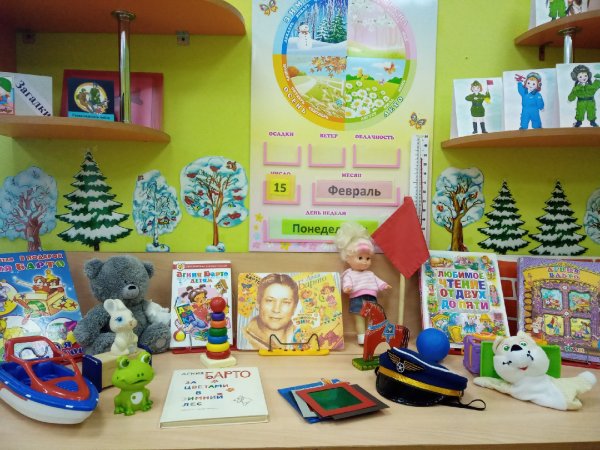 - Посмотрите, что мы здесь видим?Дети: Книги, портрет, игрушки.Воспитатель: - Правильно. И поэтому,  предлагаю вам поиграть в игру «Потерянная игрушка». Нам нужно определить из какого стихотворения игрушка.(Например:Заяц – Зайку бросила хозяйка…)Воспитатель: - Замечательно и с этим заданием мы справились.- А сейчас послушайте,пожалуйста, стихотворение:Я знаю, что надо придумать,
Чтоб не было больше зимы,
Чтоб вместо высоких сугробов
Вокруг зеленели холмы.Смотрю я в стекляшку
Зеленого цвета,
И сразу зима
Превращается в лето.Воспитатель: - Ребята, а какое сейчас у нас время года?Дети:- ЗимаВоспитатель: - Месяц?Дети: - ФевральВоспитатель: - Правильно. А вы бы хотели взглянуть на лето?Дети: -Да!Воспитатель: - Посмотрите, что здесь у нас лежит?Дети: - Цветные стёклышки.Воспитатель: - С помощью этих цветных стекляшек, мы с вами сможем взглянуть на лето, зимой. Возьмите их в руки и посмотрим на улицу, что у нас произошло.Дети: Ответы детей.(Эксперимент со стекляшками)Воспитатель:Стеклышки цветныеСловно волшебство,То снега большие,То лето расцвело.«Путешествие по стихам        А.Л.    Барто» 